Experience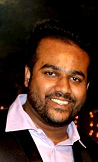 SkillsProfessionalHTML5	CSS	SharePoint Admin	SharePoint On-Premise	ShArePoiNTSearch schema filtering	Designer Workflows	Site Customization	On-Premise deployment	PersonalTechnical Research	Coding Projects	Troubleshooting repertoire	Communication verbiage	EducationBachelor of SCIENCE in Information TechnologySIES, New Mumbai2007 – 2010KnowledgeLanguages: C, Java, VB, SQL, HTML5, CSS, JS.Platforms: Windows 7,8,10; Mac; Linux; IIS 7-10; CRM; Azure Identity.Office 365: OneDrive, Word, Excel, PowerPoint, OneNote, Access, Outlook, Navision, Power BI, Designer, Visual Studio.SupPort EngineerWipro - MicrosoftNew MumbaiAssist SharePoint Online subscribers, meet SLAs, research and reproduce dev and by-design scenarios.SupPort EngineerWipro - MicrosoftNew MumbaiAssist SharePoint Online subscribers, meet SLAs, research and reproduce dev and by-design scenarios.Network EngineerTCS – Telstra. MumbaiAssign network path for Telstra connections, assist field engineers to update mainframe nodes, train and transit engineers.Network EngineerTCS – Telstra. MumbaiAssign network path for Telstra connections, assist field engineers to update mainframe nodes, train and transit engineers.Support EngineerSutherland Global – AT&T New MumbaiAssist AT&T ISP users with network connectivity issues, upsell packages, provide floor support.Support EngineerSutherland Global – AT&T New MumbaiAssist AT&T ISP users with network connectivity issues, upsell packages, provide floor support.Graduation ProJECTSIES -TIFRMumbaiCreated a project to demonstrate mapping of centripetal and centrifugal forces digitally, to further calibrate them into graphs.Front End: Java and VB.Back End: SQL and Python.Graduation ProJECTSIES -TIFRMumbaiCreated a project to demonstrate mapping of centripetal and centrifugal forces digitally, to further calibrate them into graphs.Front End: Java and VB.Back End: SQL and Python.